Assemblée générale annuelle du Conseil Elzéar-Goulet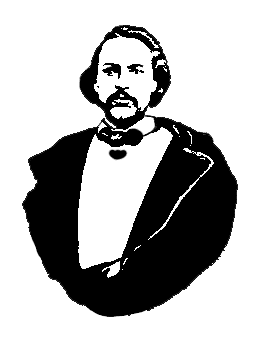 16 janvier  ◊  19h30  ◊  500 TachéCotisation des membresOuverture de la réunion et prièreAdoption de l’ordre du jourAdoption et suivi du procès-verbal du 18 janvier 2012  (AGA 2012)Rapport financier 2012Rapport du président 2012Rapport de la MMF 2012Calendrier et budget pour 2013Élections 2013 : Vice-président, Trésorier, et deux AinésAffaires nouvellesMotion : payer l’AGA 2013 du ConseilMotion : soutien financier de l’album de Oh My Darling  « Venez danser » Tirage 50/50Tirage de prix de présenceAjournementCotisation des membresVin et fromage